                   AGENDA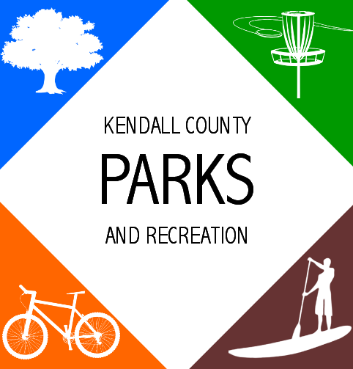                  Parks Advisory Board Meeting                 1:00 PM- September 28, 2021                 Ring Mountain Event Center                 716 FM 289 Comfort, TX 78013Call to OrderPublic Comments- Opportunity for the general public to address the advisory board on any matter. The advisory board may not discuss any presented issue, nor may any action be taken on any issue at this time. Comments are limited to 3 minutes.Approval of MinutesAdoption of MinutesParks Advisory Board – July 22, 2021- Minutes & August 26, 2021- MinutesAnnouncements/RemindersTopic: Zoom MeetingTime: Sep 28, 2021 01:00 PM Central Time (US and Canada)Join Zoom Meetinghttps://us06web.zoom.us/j/89127309108?pwd=dE8zOGNqRk13SmFLenpFZE4zMFNGdz09Meeting ID: 891 2730 9108Passcode: 772287One tap mobile+13462487799,,89127309108#,,,,*772287# US (Houston)+12532158782,,89127309108#,,,,*772287# US (Tacoma)Dial by your location        +1 346 248 7799 US (Houston)        +1 253 215 8782 US (Tacoma)        +1 720 707 2699 US (Denver)        +1 301 715 8592 US (Washington DC)        +1 312 626 6799 US (Chicago)        +1 646 558 8656 US (New York)Meeting ID: 891 2730 9108Passcode: 772287Find your local number: https://us06web.zoom.us/u/kZiR6gL12Consideration and ActionSchedule next board meetingStaff ReportsTraffic ReportsParks Survey QuestionsFuture Agenda Items1.   Land Donation Policy2.   Land Donation Flyer/AnnouncementAdjournment